Til kontaktlærer, elevrådsrepresentanter og øvrige ansatteReferat fra elevrådsmøteDato: 06.03-17Til stede:Neste møte er i uke 12Hilsen kontaktlærer for elevrådet Beathe LindBeathe Lind Beathe.Lind@tinn.kommune.noSMS 59440014.TINN KOMMUNERjukan ungdomsskolePostboks 143661 RjukanTlf:        35082710E-mail:  rjukan.ungdomsskole@tinn.kommune.noKlasseRepresentantVara8aVerona DelicOle Martin8bMargit IngolfslandNaimo A. Omar9aTorgeir SauroRagna Ingolfsland9bSara O GrumhedenEmil J Snersrud10 aKristiane SkipperRobin G. Christiansen10bAnn-Helen GustavsenSander MilandSakHva skal gjøres/utfordringerAnsvar for oppgavenTidsrom UtførtResultat/ oppfølgingLese opp og godkjennes av elevrådetAnn HelenJaBranndørHva skjer med å få inn en branndør ved Frekvens.BeatheBeathe snakket med Tom Øyvind (vaktmester) om hva det neste skrittet ville være. De som skal skjere ut til dør i murveggen har hatt andre oppdrag og derfor ikke kommet i gang hos oss. Tom Øyvind skal sjekke opp og gi en tilbakemelding i løpet av uke 10. Branndøren er kommet. HodeplaggTillatelse til og gå med hodeplagg inneRektorDet er lagt frem et forslag til Ordensreglement for skolene i Tinn om at eleven skal vise ansikt. Vår skole går igjennom/endrer våre Dagligregler etter vi har mottatt det nye Ordensreglementet for Tinn.Hvordan ta imot personer med felles språk. Hvordan kan vi ta imot elever som ikke har felles språk på en respektfull måte?Skolen8 og 10 trinn har frist med og lever inn forslag i slutten av uke 10.9b kom med: spørre om de vil delta på aktiviteter i friminutt. Snakke rolig og tydelig og være høflige. Elever som kommer inn midt i skoleåretElever som ønsker å være fadder for en ny elev som kommer midt i skoleåret.ElevrådsrepresentanteneNår det kommer elever midt i skoleåret så kan det være vanskelig for personen og være på skolen. Så for og det lettere og mer avslappende for elvene så har elevrådet valg og «lage» et fadder prosjekt.Frist (UKE 11)De som ønsker å være fadder skriver det på en lapp og elevrådsrepresentanten samler inn og leverer til Beathe. Beathe tar kontakt og lager et informasjonsmøte for de som ønsker å bli fadder. Det er først etter informasjonsmøte du må ta stillign til om du fortsatt ønsker å være fadder.Andre aktiviteter i gymsalenDet ble forslått om at det kan være andre aktiviteter i gymsalenElevrådetDet skal fra uke 11 være en avstemming hver dag i gymsalen og det er flertallet som bestemmer aktivitet (Demokrati). Rulleringsplan kantine 10.klasseNy rullering10a overtar i uke 11EventueltBasketballnettDet ble sagt at det ikke finnes basketballnett i kurvene.RektorDet vil bli hengt opp basketballnett til sommeren? Gå konkurransenHvem får premie?BeatheKlassen som vant pizza er 9BDe hadde 13 elever som deltok på gå konkurransen. 8a kom på andreplass med 11 deltagere.I 8a var det 6 elever som vant kinobillettI 8b var det 1 eleve som vant 2 kinobillett.I 9a var det 1 elever som vant kinobillett.I 9b var det 4 elever som vant kinobillett.Kinobillettene er bestilt og Beathe kommer og deler ut så fort de er kommet . 9b avtaler med kontaktlærer når de skal ha pizza og det er Trond som bestiller.Vi må vurdere om vi skal ha en ny konkurranse om ikke lenge. Beathe tar dette opp med rektor.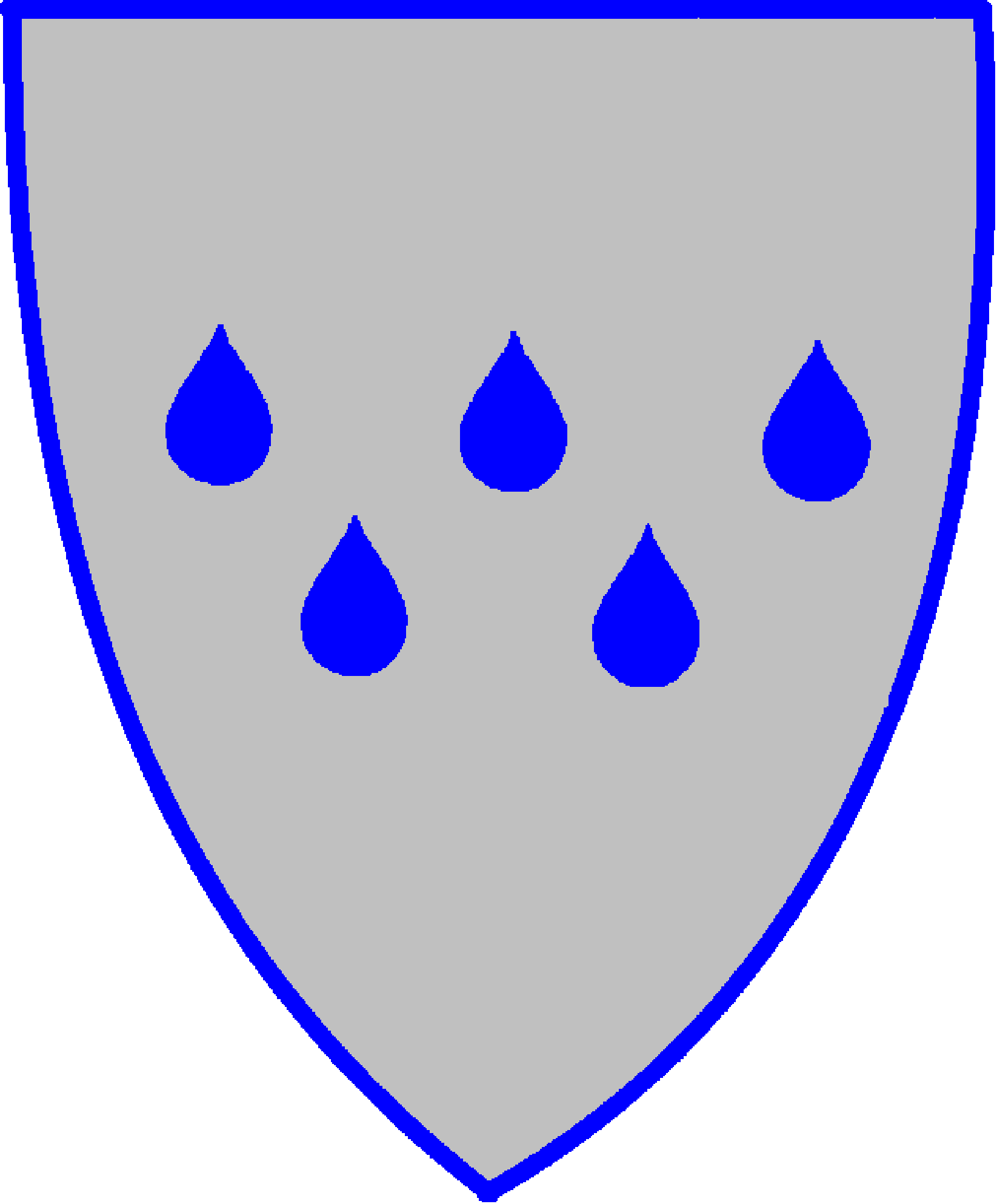 